臺北市立北投國民中學活動成果紀錄表活動照片活動名稱宣導臺北市行動防災APP時間108.09.19 地點北投國中東、西校區對象  全校師生活動概述：於學校網頁、跑馬燈及各種LINE群組宣導臺北市行動防災APP的好處，介紹本市行動防災App提供停班停課、颱風動態、CCTV即時影像、地震速報、避難疏散等重要災害資訊，提供生活及防災教育相關資訊。活動概述：於學校網頁、跑馬燈及各種LINE群組宣導臺北市行動防災APP的好處，介紹本市行動防災App提供停班停課、颱風動態、CCTV即時影像、地震速報、避難疏散等重要災害資訊，提供生活及防災教育相關資訊。活動概述：於學校網頁、跑馬燈及各種LINE群組宣導臺北市行動防災APP的好處，介紹本市行動防災App提供停班停課、颱風動態、CCTV即時影像、地震速報、避難疏散等重要災害資訊，提供生活及防災教育相關資訊。活動概述：於學校網頁、跑馬燈及各種LINE群組宣導臺北市行動防災APP的好處，介紹本市行動防災App提供停班停課、颱風動態、CCTV即時影像、地震速報、避難疏散等重要災害資訊，提供生活及防災教育相關資訊。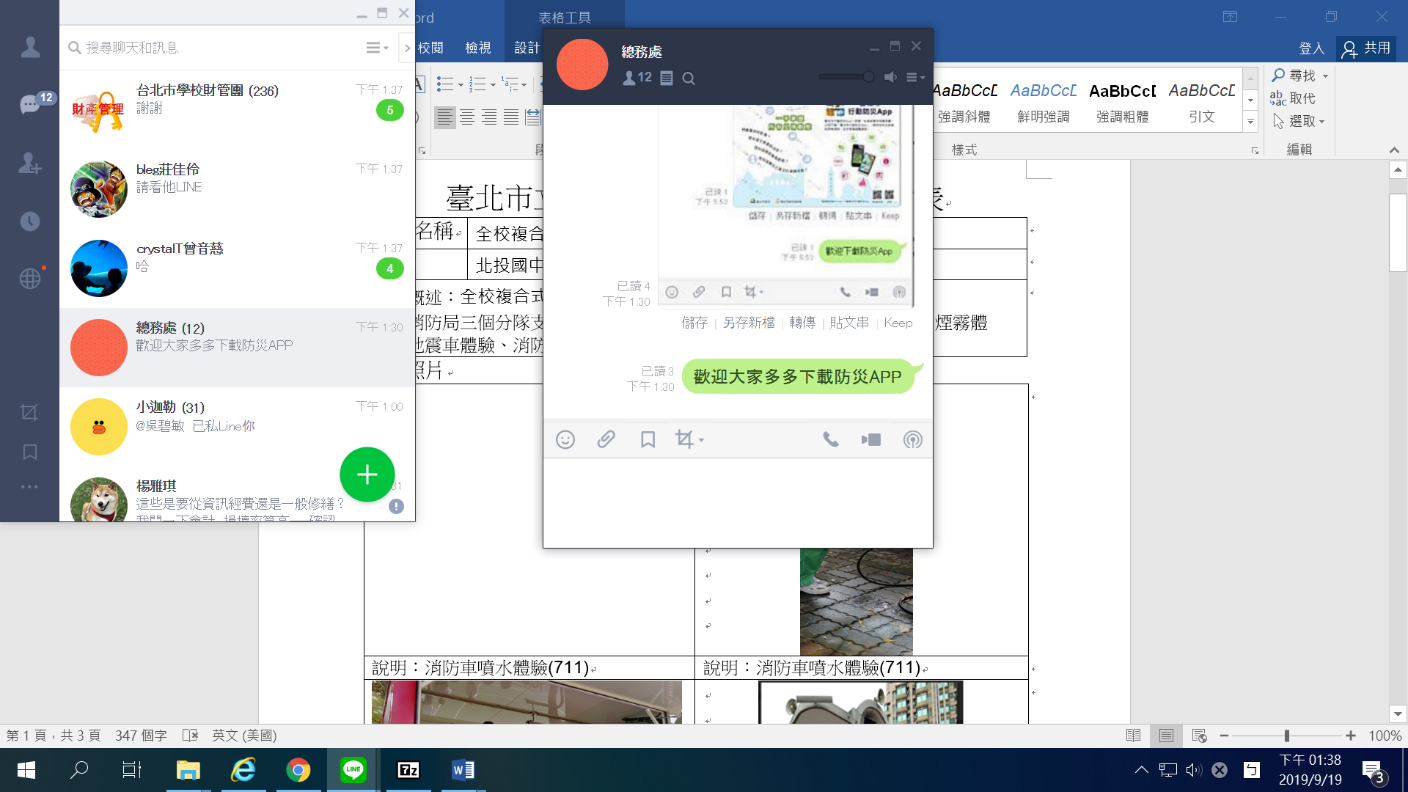 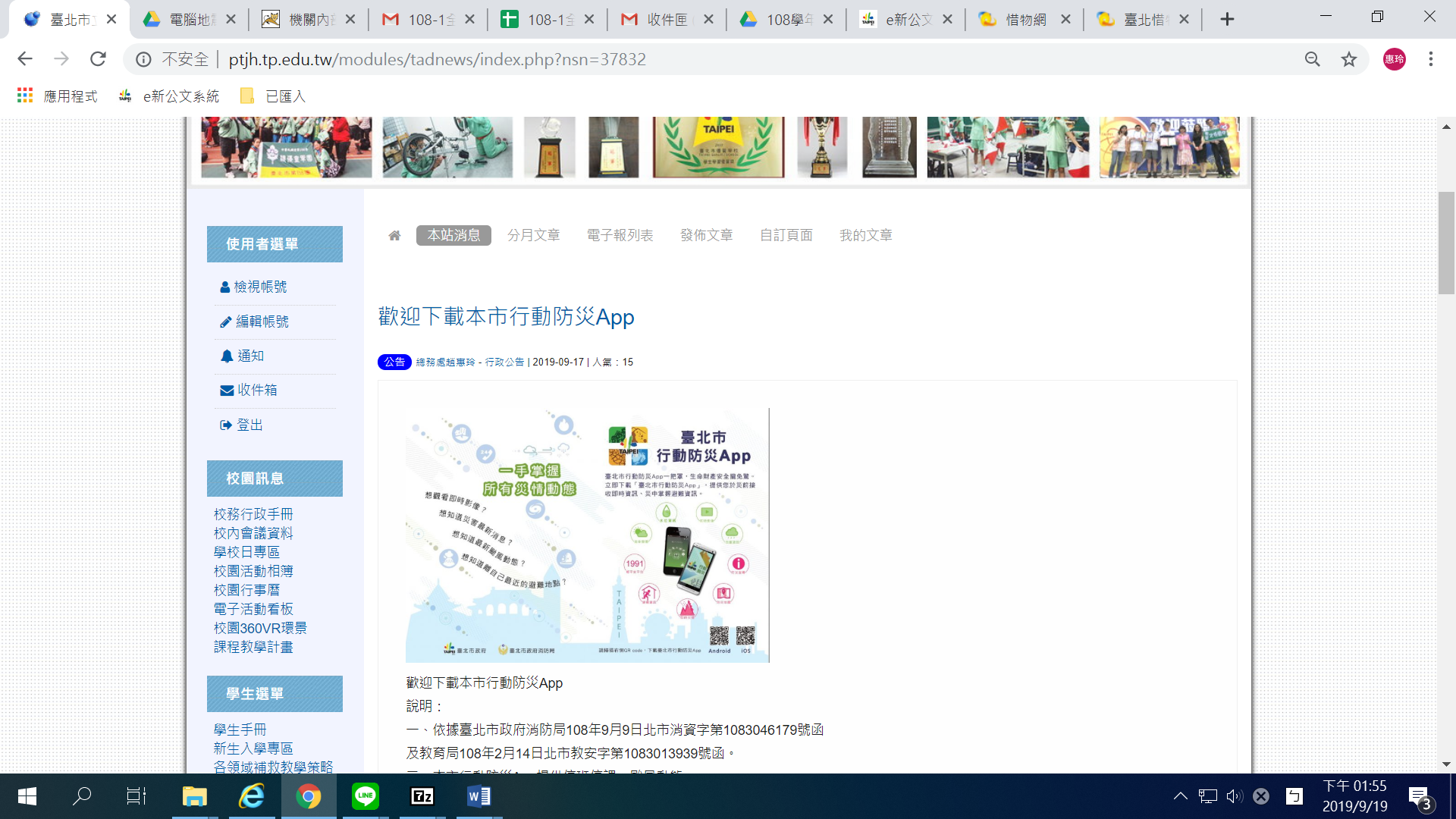 說明：於LINE中宣導北市行動防災APP說明：於學校網頁宣導北市行動防災APP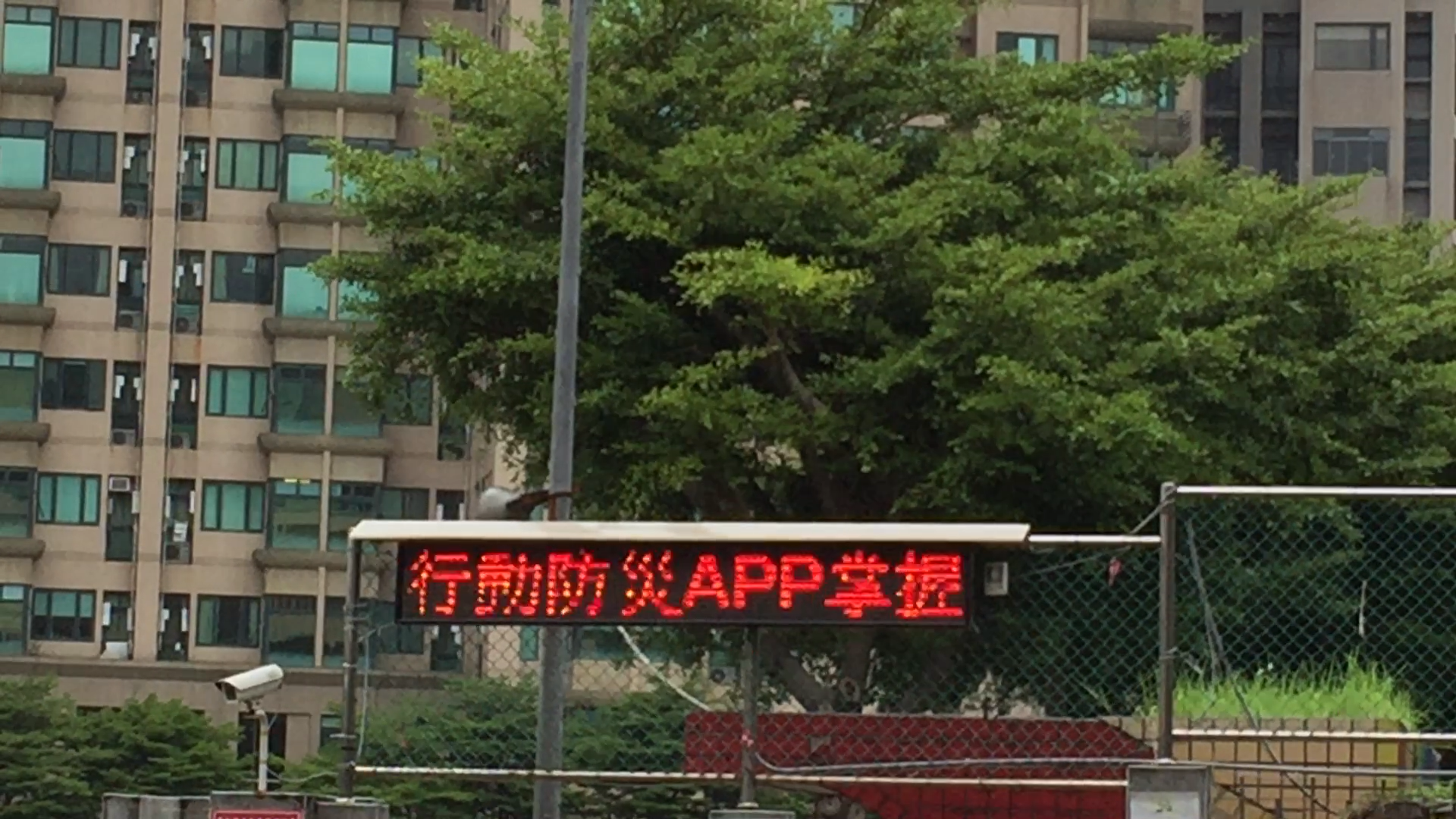 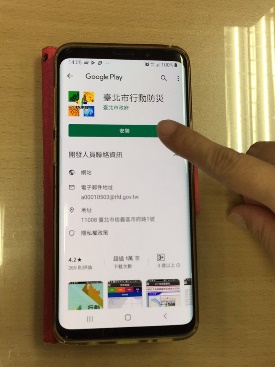 說明：於跑馬燈宣導北市行動防災APP說明：實際介紹同仁手機下載使用臺北市行動防災APP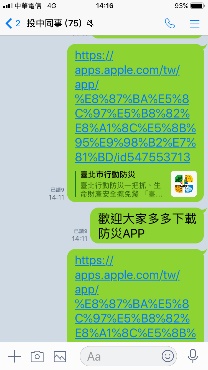 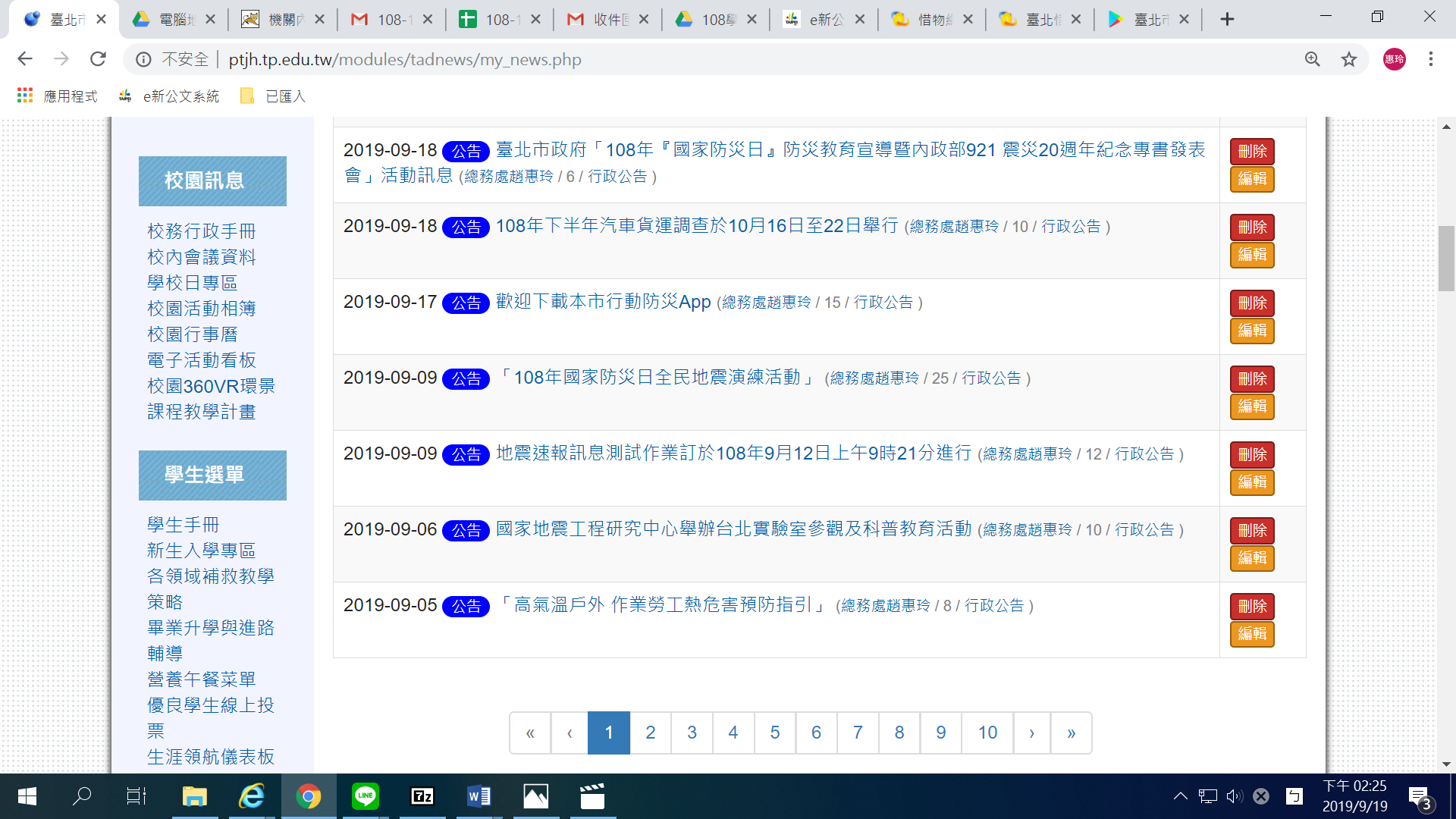 說明：於LINE中宣導北市行動防災APP說明：於學校網頁宣導行動防災APP